SIXTH FORM 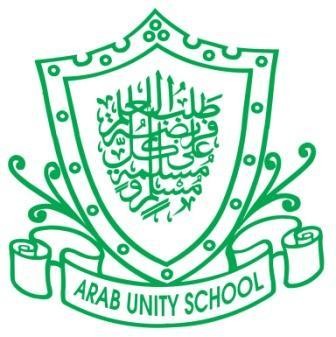                          YR.13 APPLICATION FORMPLEASE COMPLETE THIS FORM IN CAPITAL LETTERSYOU MUST READ THE SIXTH FORM BROCHURE CAREFULLY BEFORE FILLING THIS FORMPlease TICK the below box for which you are applying.We have read the Sixth Form Brochure and accept its contents and conditions.Parent Signature: 	Student Signature:  	Full name of student:Full name of student:Current School:	 Computer No. (if AUS student)                                                                       CAIE 2020 Candidate No. (if applicable)Current School:	 Computer No. (if AUS student)                                                                       CAIE 2020 Candidate No. (if applicable)Date of Birth (DD/MM/YY)Nationality :Passport Expiry Date (DD/MM/YY)UAE Visa Expiry Date (DD/MM/YY)Name of Parent :Name of Parent :Mobile Telephone Number (Father):  (Mother):Home Telephone Number :A2 LEVELA2 LEVELA2 LEVELA2 LEVELA2 LEVELA2 LEVELA LEVELA LEVELA LEVELA LEVELBLOCK ABLOCK ABLOCK BBLOCK BBLOCK CBLOCK CBLOCK YBLOCK YBLOCK ZBLOCK ZPhysicsChemistryBiologyBiologyChemistryAccountingEconomicsBusinessBiologyChemistryPsychologyITMathematicsPhysicsMathematicsTravel & TourismMedia StudiesPhysicsMathematicsCambridge International Project QualificationCambridge International Project QualificationCambridge International Project QualificationCambridge International Project QualificationCambridge International Project QualificationCambridge International Project QualificationCambridge International Project QualificationCambridge International Project QualificationCambridge International Project QualificationCOMPLETED APPLICATION FORMS SHOULD BE SENT TO sixthformadmissions@arabunityschool.aeFOR OFFICE USE ONLYFOR OFFICE USE ONLYFOR OFFICE USE ONLYFOR OFFICE USE ONLYFOR OFFICE USE ONLYFOR OFFICE USE ONLYFOR OFFICE USE ONLYFOR OFFICE USE ONLYFOR OFFICE USE ONLYFOR OFFICE USE ONLYFOR OFFICE USE ONLYFOR OFFICE USE ONLYFOR OFFICE USE ONLYFOR OFFICE USE ONLYFOR OFFICE USE ONLYFOR OFFICE USE ONLYRECOMMENDED FOR ADMISSION TO (PUT √ )RECOMMENDED FOR ADMISSION TO (PUT √ )RECOMMENDED FOR ADMISSION TO (PUT √ )RECOMMENDED FOR ADMISSION TO (PUT √ )RECOMMENDED FOR ADMISSION TO (PUT √ )RECOMMENDED FOR ADMISSION TO (PUT √ )RECOMMENDED FOR ADMISSION TO (PUT √ )RECOMMENDED FOR ADMISSION TO (PUT √ )RECOMMENDED FOR ADMISSION TO (PUT √ )RECOMMENDED FOR ADMISSION TO (PUT √ )RECOMMENDED FOR ADMISSION TO (PUT √ )RECOMMENDED FOR ADMISSION TO (PUT √ )RECOMMENDED FOR ADMISSION TO (PUT √ )RECOMMENDED FOR ADMISSION TO (PUT √ )RECOMMENDED FOR ADMISSION TO (PUT √ )RECOMMENDED FOR ADMISSION TO (PUT √ )A2 LEVELA2 LEVELA2 LEVELA2 LEVELA2 LEVELA2 LEVELA2 LEVELA2 LEVELA2 LEVELA LEVELA LEVELA LEVELA LEVELA LEVELA LEVELADMITTED CLASS & SECBLOCK ABLOCK ABLOCK ABLOCK BBLOCK BBLOCK BBLOCK CBLOCK CBLOCK CBLOCK YBLOCK YBLOCK YBLOCK ZBLOCK ZBLOCK ZADMITTED CLASS & SECPhysicsChemistryChemistryBiologyBiologyBiologyBiologyChemistryChemistryChemistryAccountingEconomicsEconomicsBusinessBusinessPhysicsPhysicsMathematicsMathematicsMathematicsPsychologyITITMathematicsMathematicsCambridge International Project QualificationCambridge International Project QualificationCambridge International Project QualificationCambridge International Project QualificationCambridge International Project QualificationTravel & TourismTravel & TourismMedia StudiesMedia StudiesCambridge International Project QualificationCambridge International Project QualificationCambridge International Project QualificationCambridge International Project QualificationCambridge International Project QualificationAdministrative StaffAdministrative StaffAdministrative StaffHead of Sixth FormHead of Sixth FormHead of Sixth FormHead of Sixth FormHead of Sixth FormHead of Sixth FormPrincipalPrincipalPrincipalPrincipalPrincipalPrincipalPrincipalAccountantAccountantAccountantReceipt No :Receipt No :Receipt No :Date :Date :Date :SignatureSignatureSignatureSignatureSignatureSignatureSignatureALL NEW ADMISSION STUDENTS TO ARAB UNITY SCHOOL WILL HAVE TO SEND A SOFT COPY OF THE DOCUMENTS GIVEN BELOW TO THE EMAIL ID Sixthformadmissions@arabunityschool.aeALL NEW ADMISSION STUDENTS TO ARAB UNITY SCHOOL WILL HAVE TO SEND A SOFT COPY OF THE DOCUMENTS GIVEN BELOW TO THE EMAIL ID Sixthformadmissions@arabunityschool.ae1. Passport & Emirates ID Copies - (Student & Parent)2. Passport Size Photographs (4)3. Copy of Statement of Result4. Transfer Certificate (Original)5. Character Certificate from the school last attended